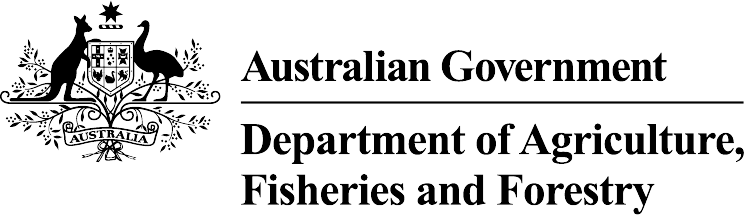 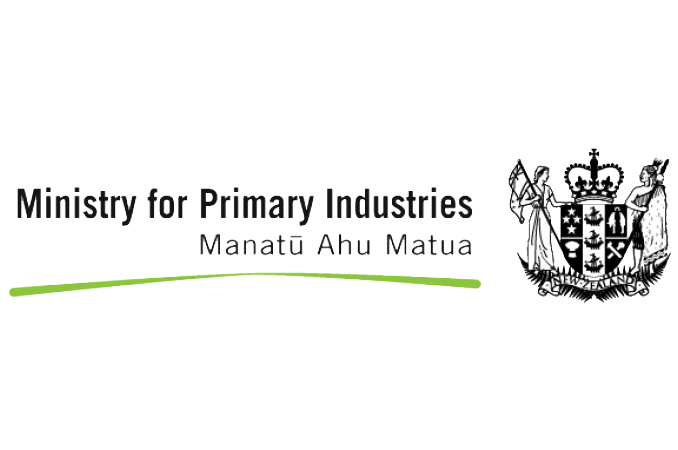 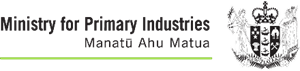 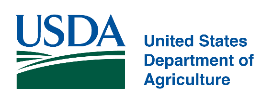 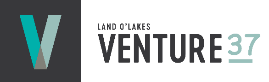 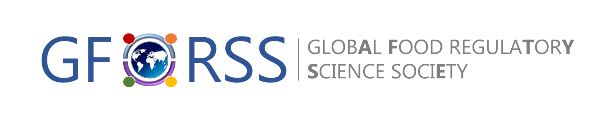 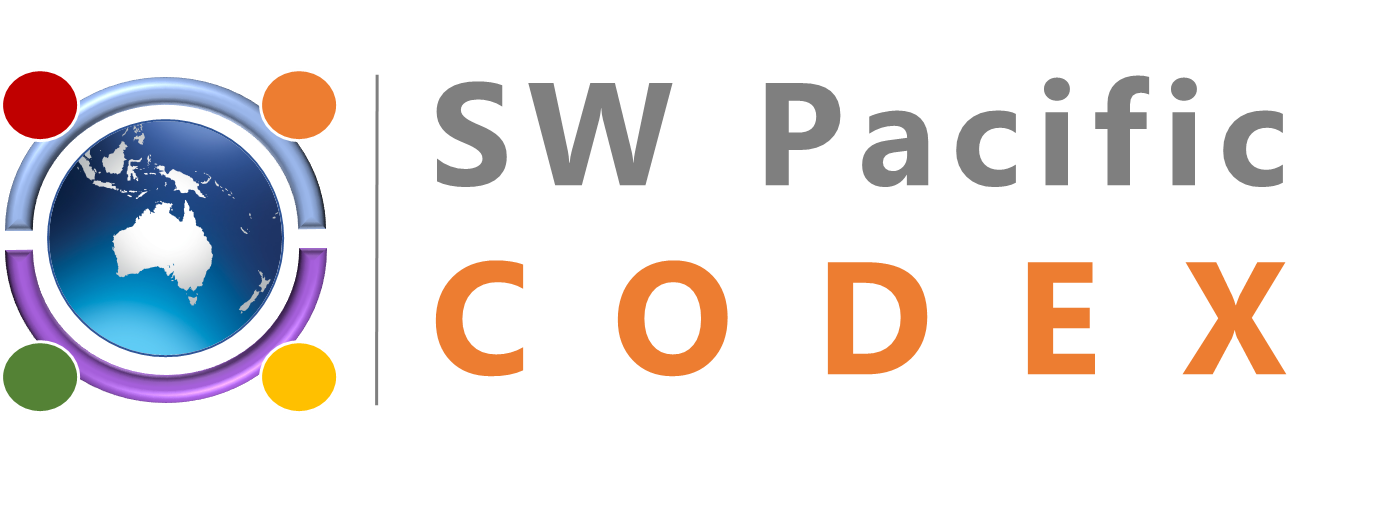 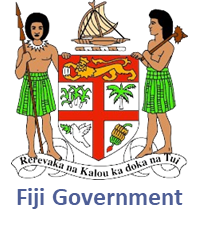 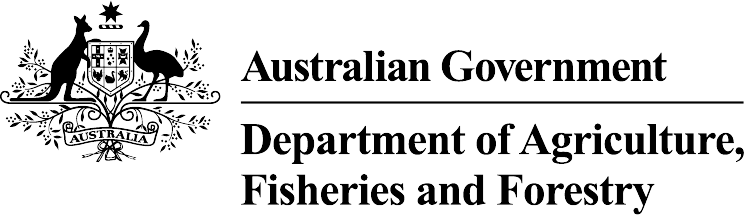 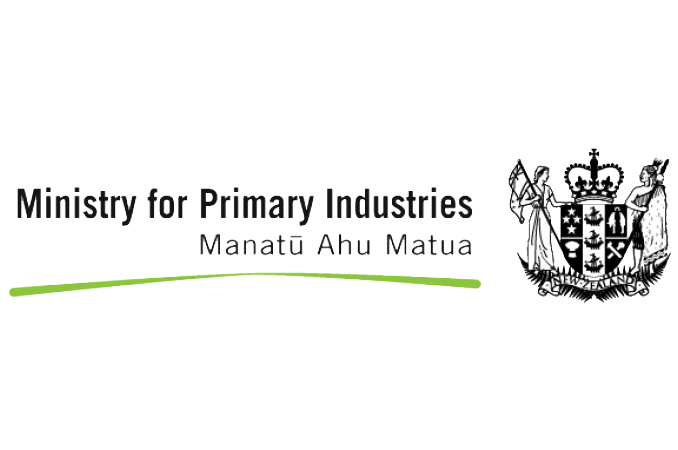 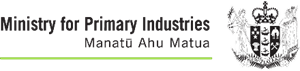 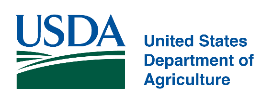 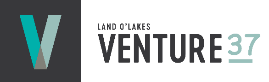 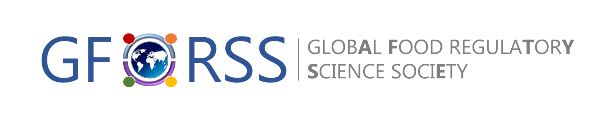 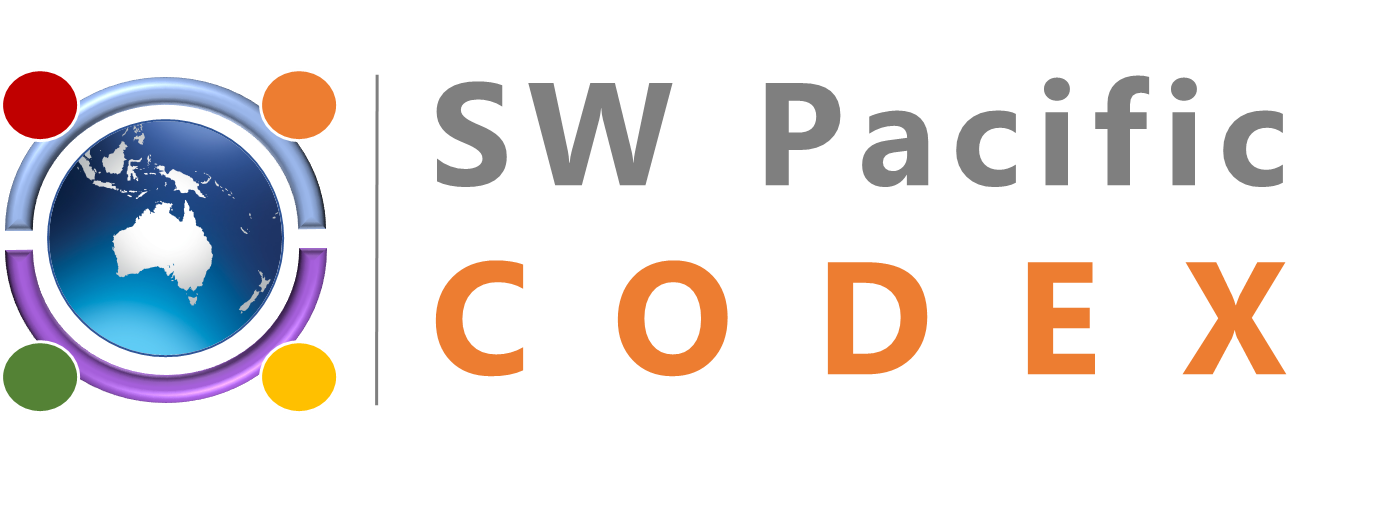 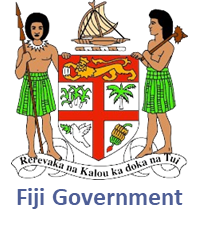 SECOND NORTH AMERICA SOUTH WEST PACIFIC CODEX COLLOQUIUMFAO/WHO COORDINATING COMMITTEE FOR NORTH AMERICA AND THE SOUTH WEST PACIFIC MEMBERSSupporting the Enhancement of Food Control Systems in the SWP Region26 – 28 February 2024 Sofitel Fiji, Nadi, Fiji             Assessing New Work Against Work PrioritiesBefore starting new work – Codex has to consider if the proposed standard or text is of importance. This is because it is likely to require important resources for its development, from Codex and all its members. Therefore, it is important to consider carefully the relevance of any new Proposed work. Criteria for the development of new work have been established and a Project document needs to be developed for each proposed new work, where an analysis is presented to justify the need to start a new initiative under Codex, a standard, a code of practice or a guidelines..Discuss this at your respective Table and Develop a Rationale for New Work Proposals under CCNASWP – for commodity standards or other guidelines that may be beneficial for the region (e.g., guidance to support licensing of food production establishments of small scale in the SWP ; guidelines to develop import control legislation / regulation in smaller food regulatory jurisdictions) Justification Against the CriteriaHow does the proposed work align with the mandate of Codex?Describe what makes this an issue : Magnitude, impacts etc..?Is there similar work underway by other international standard setting body and if yes what is the potential overlap?Describe the Volume of Trade that may be Impacted / Facilitated by the Proposed Standard / Text ?Describe any barriers to trade that may be mitigated by the Proposed text?Initial Items Needed to Develop the Project DocumentPurpose and Scope of the New WorkRelevance and Timeliness of the Proposed Standard?Main Aspects to be Covered by the Standard?Present the Assessment Against the Criteria of Work Priorities?Relationship of the Text with Other Codex Documents/Texts ?Requirements of Scientific Advice ?Need to Seek Support / Collaboration with Other Bodies ?Relevance to the Strategic Plan ?